Муниципальное бюджетное дошкольное образовательное учреждение«Детский сад №65 «Семицветик» общеразвивающего вида с приоритетным осуществлением деятельности  по познавательно-речевому направлению развития детей»Конспект НОД по пластилинографиитема: «Подводное царство»во второй младшей группе Подготовила: воспитатель Татаринова Т. Аг. АлапаевскЗадачи: развивать мелкую моторику, творчество, фантазию у детей; продолжать учить отщипывать маленькие кусочки пластилина от большого, продолжать учить прикреплять пластилин на изображение и размазывать по изображению, закреплять название и обозначение цветов.Оборудование и материалы: игрушка рыбка, картинка изображение аквариума, шаблоны с изображением аквариум, пластилин.Ход занятия:- Здравствуйте, ребята!- Посмотрите, на кто это? (ответы детей)- Это золотая рыбка!- Ребята, а вы любите ходить в гости? (ответы детей)- Я приглашаю вас в гости в сказочное подводное царство!- Вам бы хотелось там побывать? (ответы)- Тогда давайте закроем глазки, повернемся вокруг себя, скажем волшебные слова и окажемся в подводном царстве (дети ручками закрывают глаза, поворачиваются вокруг себя,воспитатель произносит слова: Глаза закрой и повернись, в подводном царстве очутись) - А где еще могут жить рыбки (ответы детей: в реке, в море, в аквариуме)- Ребята, место, где живут рыбки можно назвать одним словом водоём.Малоподвижная игра «Рыбалка» СловоУдочкаРазвитие у детей познавательных интересов, развитие свободного общения с взрослыми и детьмиСохранение и укрепление физического и психического здоровья Любознательный, активныйУПУД (умение действовать по правилу)Золотая рыбка- Какие вы молодцы, сколько рыбок поймали.- Рассмотрите внимательно своих рыбок.- Что есть у рыбки? (ответы детей: хвостик, голова, плавники)- - Посмотрите на дно аквариума, где плавали рыбки, что вы там видите? (ракушки, камушки, рыбки)- А теперь давайте сами превратимся в рыбок и поиграем. Вы будите карасики, пока музыка звучит вы (карасики) плаваете, плещетесь в воде, играете, как только музыка заканчивается – карасики ложатся на дно и замирают, чтобы щука их не съела! Я буду щукой, буду ловить карасиков (игра повторяется 2 раза)Золотая рыбка- Какие все ловкие, никого щука не съела)Воспитатель:- Ребята, все рыбки уплыли, и наше рыбке стало немного грустно.- А мы можете рыбке помочь, слепить друзей рыбок, чтобы она не скучала и не грустила? (ответы детей)- Из чего мы можем слепить рыбок? (ответы детей: пластилин)- Мы с вами будем делать рыбку из пластилина.- Чтобы наши рыбки получились красивые, разомнем наши пальчики, поиграем с ручками.Пальчиковая игра:(Ладони сомкнуты, чуть округлены. Выполняем волнообразные движения в воздухе)Пять маленьких рыбок играли в реке,(Руки прижаты друг к другу. Переворачиваем их с боку на бок).Лежало большое бревно на песке,(Ладони сомкнуты и чуть округлены. Выполняем ими «ныряющее» движение).И рыбка сказала: «Нырять здесь легко!»(Качаем сомкнутыми ладонями (отрицательный жест).Вторая сказала: «Ведь здесь глубоко».(Ладони поворачиваются на тыльную сторону одной из рук – рыбка спит).И третья сказала: «Мне хочется спать!»(Быстро качаем ладонями – дрожь).Четвертая стала чуть-чуть замерзать.(Запястья соединены. Ладони раскрываются и соединяются – рот).А пятая крикнула: «Здесь крокодил!(Быстрые волнообразные движения сомкнутыми ладонями – уплывают).Плывите отсюда, чтоб не проглотил!»(Дети садятся вокруг стола на стульчики. На столе лежат шаблоны с изображением аквариума и пластилин.)- Посмотрите, что есть на столе.- Посмотрите на рыбок, они грустные!- Как вы думаете, почему?-Потому что они белые? Давайте сделаем их красивыми и украсим аквариум.- А теперь возьмите шаблон с рыбкой, и можете приступать к работе.-Сначала мы раскрасим рыбку, потом водоросли, и камушки.Оценка работ: Молодцы ребята.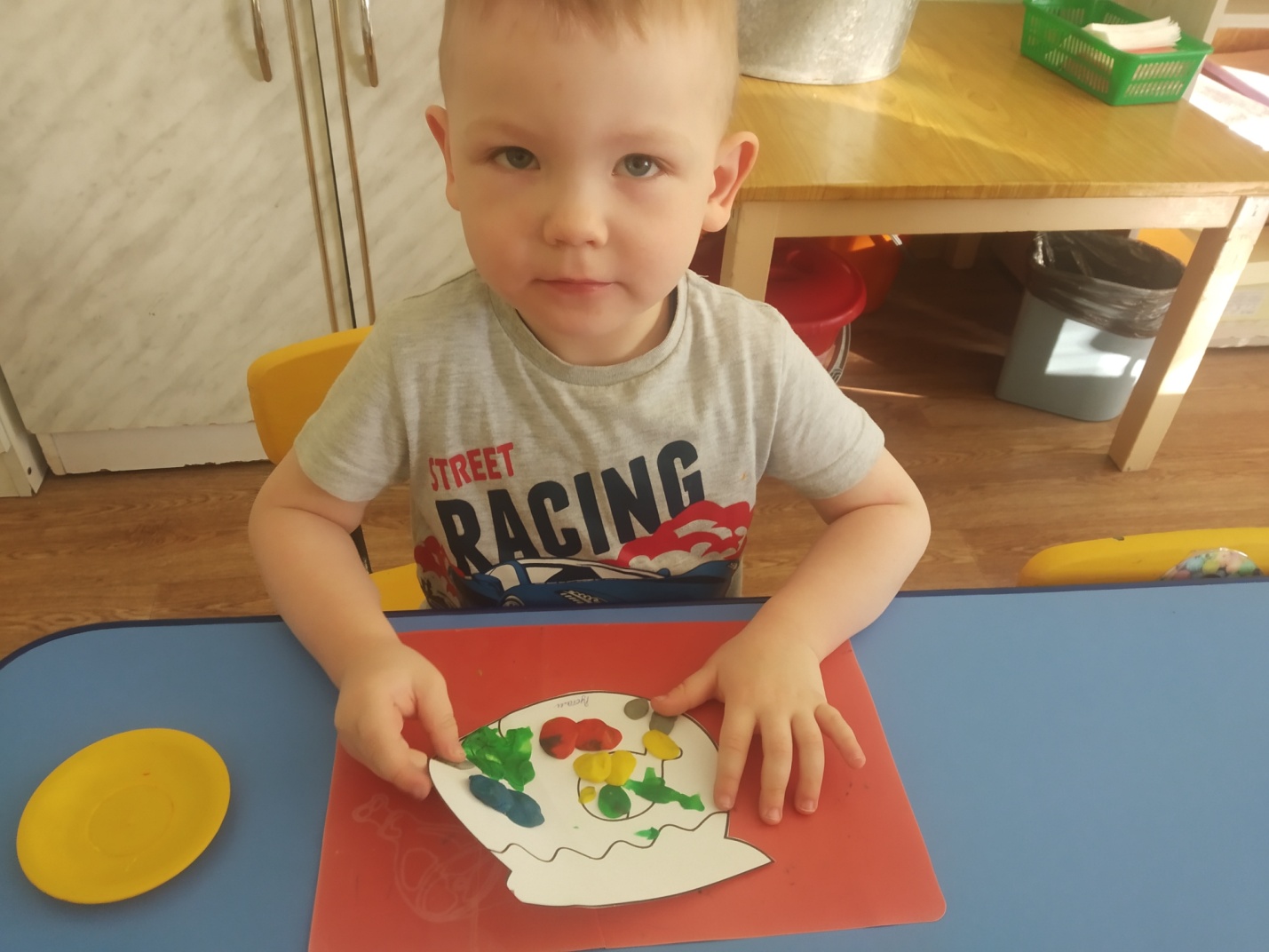 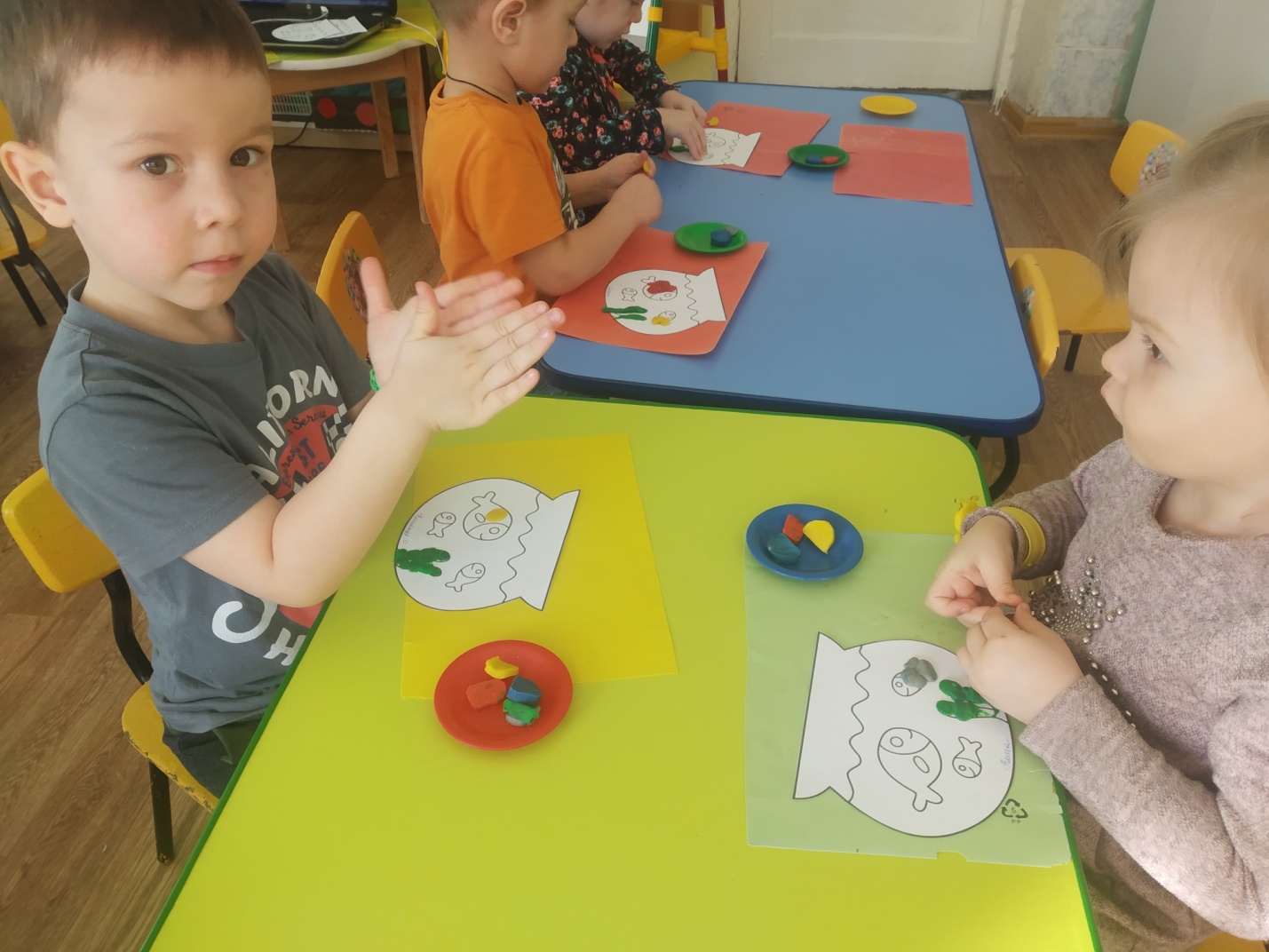 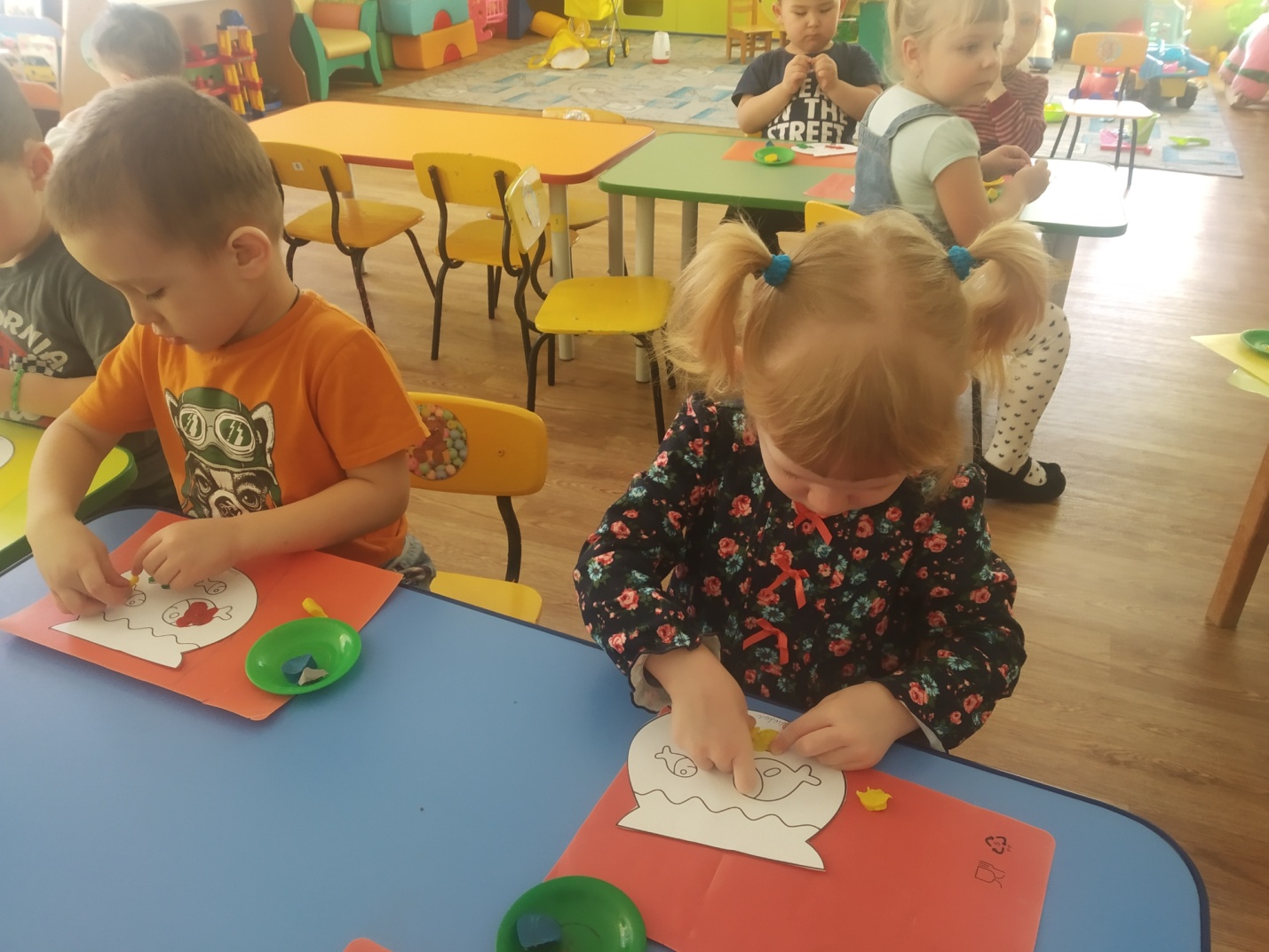 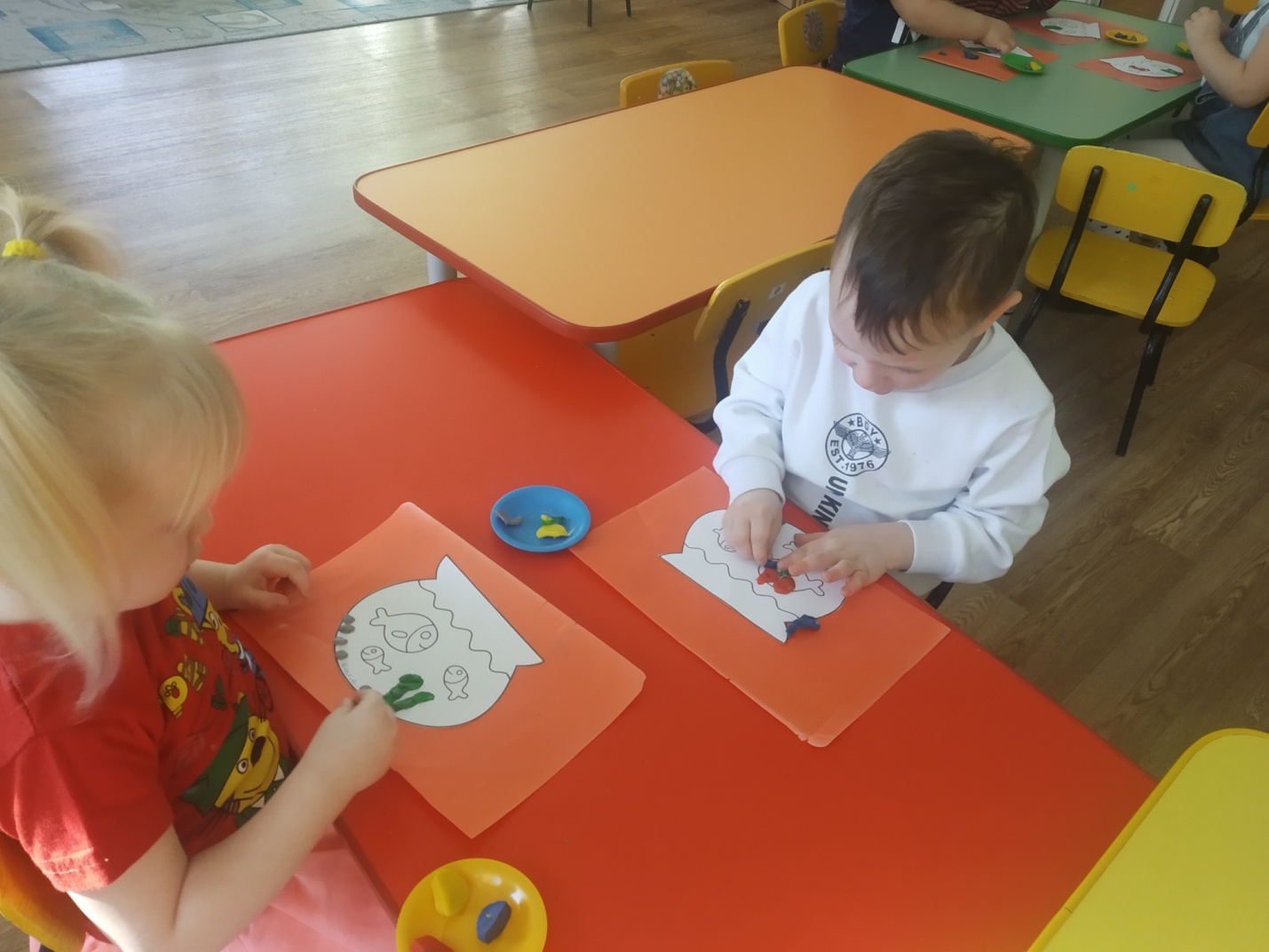 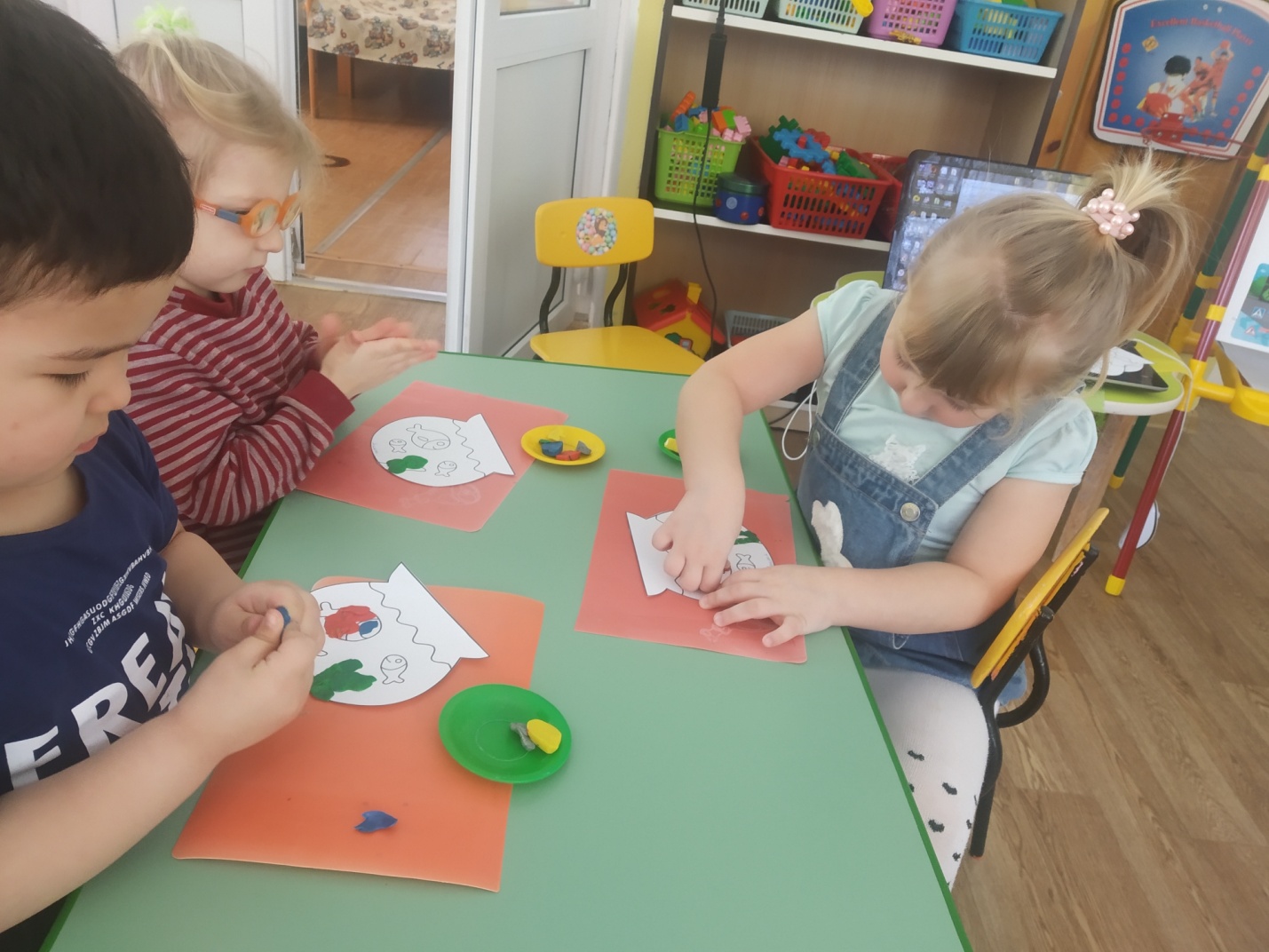 